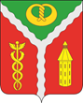 АДМИНИСТРАЦИЯ ГОРОДСКОГО ПОСЕЛЕНИЯ ГОРОД КАЛАЧКАЛАЧЕЕВСКОГО МУНИЦИПАЛЬНОГО РАЙОНАВОРОНЕЖСКОЙ ОБЛАСТИП О С Т А Н О В Л Е Н И Еот «21» июня 2021 года	№ 245г. КалачО внесении изменений в постановление администрации городского поселения город Калач Калачеевского муниципального района Воронежской области от 25.12.2019 № 677 «Об утверждении реестра мест (площадок) накопления твёрдых коммунальных отходов на территории городского поселения город Калач» (в редакции постановления от 28.08.2020 № 343, от 17.12.2020 № 550, от 11.02.2021 № 42, от 26.02.2021 № 65, от 02.04.2021 № 124, № 183 от 28.04.2021).В соответствии с Федеральным законом от 06.10.2003 № 131-ФЗ «Об общих принципах организации местного самоуправления в Российской Федерации», Федеральным законом от 24.06.1998 № 89-ФЗ «Об отходах производства и потребления», в целях реализации постановления Правительства РФ от 31.08.2018 № 1039 «Об утверждении Правил обустройства мест (площадок) накопления твердых коммунальных отходов и ведения их реестра», заключениями Территориального отдела Управления Роспотребнадзора по Воронежской области в Калачеевском, Воробьевском, Петропавловском районах № 18-2 от 16.04.2021, № 23-1 от 12.05.2021, № 23-2 от 12.05.2021, № 26 от 08.06.2021, № 26/1 от 08.06.2021, № 26/2 от 08.06.2021, № 26/3 от 08.06.2021, № 30 от 08.06.2021, № 30/1 от 08.06.2021, № 30/2 от 08.06.2021, № 30/3 от 08.06.2021, № 30/4 от 08.06.2021, № 26/4 от 08.06.2021, № 29 от 10.06.2021, № 32 от 21.06.2021, администрация городского поселения город Калач Калачеевского муниципального района Воронежской областип о с т а н о в л я е т:1. Внести изменения в постановление администрации городского поселения город Калач Калачеевского муниципального района Воронежской области от 25.12.2019 № 677 «Об утверждении реестра мест (площадок) накопления твёрдых коммунальных отходов на территории городского поселения город Калач» (в редакции постановления от 28.08.2020 № 343, от 17.12.2020 № 550, от 11.02.2021 № 42, от 26.02.2021 № 65, от 02.04.2021 № 124, от 28.04.2021 № 183):1.1. Приложение к постановлению изложить в новой редакции согласно приложению к настоящему постановлению.2. Опубликовать настоящее постановление в официальном периодическом печатном издании «Вестник муниципальных правовых актов городского поселения город Калач Калачеевского муниципального района Воронежской области» и в сети Интернет на официальном сайте администрации городского поселения город Калач Калачеевского муниципального района Воронежской области.3. Контроль за выполнением настоящего постановления оставляю за собой.Приложение к постановлениюот «21» июня 2021 года № 245Реестр мест (площадок) накопления твёрдых коммунальных отходов на территории городского поселения город КалачГлава администрации городского поселения город КалачД.Н. Дудецкий№п/пДанные о нахождении мест (площадок) накопления ТКОДанные о нахождении мест (площадок) накопления ТКОДанные о нахождении мест (площадок) накопления ТКОДанные о технических характеристиках мест (площадок) накопления ТКОДанные о технических характеристиках мест (площадок) накопления ТКОДанные о технических характеристиках мест (площадок) накопления ТКОДанные о технических характеристиках мест (площадок) накопления ТКОДанные о технических характеристиках мест (площадок) накопления ТКОДанные о технических характеристиках мест (площадок) накопления ТКОДанные о технических характеристиках мест (площадок) накопления ТКОДанные о технических характеристиках мест (площадок) накопления ТКОДанные о собственниках мест (площадок) накопления ТКОДанные об источниках образования ТКО (объект(ы) капитального строительства, территории (части территории)№п/пАдрес (при наличии)Географические координатыРешение рабочей группыИспользуемое покрытиеПлощадь, м2Площадь, м2Размещенные мусоросборники, штРазмещенные мусоросборники, штРазмещенные мусоросборники, штРазмещенные мусоросборники, штПланируемые к размещению мусоросборники, штПланируемые к размещению мусоросборники, штПланируемые к размещению мусоросборники, штДанные о собственниках мест (площадок) накопления ТКОДанные об источниках образования ТКО (объект(ы) капитального строительства, территории (части территории)№п/пАдрес (при наличии)Географические координатыРешение рабочей группыИспользуемое покрытиеПлощадь, м2Площадь, м20,125 куб0,75 куб1,0 куб5 куб0,75 куб1,0 куб5 кубДанные о собственниках мест (площадок) накопления ТКОДанные об источниках образования ТКО (объект(ы) капитального строительства, территории (части территории)1г. Калач,ул. Красноармейская,д. 2750.427375, 41.016207соответствуетбетонная плита441Администрация городского поселения город Калач Калачеевского муниципального района Воронежской областиМногоквартирные дома:г. Калач, ул. Красноармейская, 21; Калач, ул. Красноармейская, 23; Калач, ул. Красноармейская, 25; Калач, ул. Красноармейская, 27;2г. Калач,ул. Флотская50.443815, 41.000177соответствуетасфальт35352Администрация городского поселения город Калач Калачеевского муниципального района Воронежской областиЧастные домовладения3г. Калач,ул. Верхнезаводская, д. 1а50.412242 40.978637соответствуетбетонная плита36362ООО «Рыбный двор»ООО «Рыбный двор»4г. Калач, ул. Элеваторная, д. 1050.430528, 40.985292соответствуетбетонная плита36362ООО Хлебный дом «Калачеевский»ООО Хлебный дом «Калачеевский»5г. Калач, пл. Колхозного рынка, д. 2750.427749, 41.029471соответствуетасфальт18182МП «Колхозный рынок» МП «Колхозный рынок»6г. Калач, ул. 1 Мая, д. 1150.4247, 41.0141соответствуетасфальт222Управление Федерального казначейства по Воронежской областиУправление Федерального казначейства по Воронежской области7г. Калач, ул. Борцов Революции, 550.25732,41.01738соответствуетбетонная плита4,54,53ИП Кудинова Т.Д.ИП Кудинова Т.Д.8г. Калач, ул. 1 Мая, д. 2750.4244,41.0088соответствуетбетонная плита442ООО «Стоматология»ООО «Стоматология»9г. Калач, ул. Карла Маркса, д. 1050.4252,41.0138соответствуетасфальт3,53,51ИП Краснолуцкий Александр ВениаминовичИП Краснолуцкий Александр Вениаминович10г. Калач, ул. Красное Знамя, д. 750.4355,41.0042соответствуетасфальт444ИП Кортунова Зинаида НиколаевнаИП Кортунова Зинаида Николаевна11г. Калач, ул. Ленинская, д. 3250.4264,40.0239соответствуетбетонная плита441ИП Воищева Валентина СлавяновнаИП Воищева Валентина Славяновна12г. Калач, ул. 3 Интернационала, д. 150.4236,41.0174соответствуетасфальт1,51,51ИП Гвоздевская Татьяна ВасильевнаИП Гвоздевская Татьяна Васильевна13г. Калач, ул. Карла Либкнехта, д. 850.4268,41.0185соответствуетасфальт1,51,51ИП Гвоздевская Татьяна ВасильевнаИП Гвоздевская Татьяна Васильевна14г. Калач, ул. Привокзальная, д. 38 50.4133,40.9795соответствуетасфальт111ИП Трощенко Александр АлександровичИП Трощенко Александр Александрович15г. Калач, пл. Ленина, д. 450.4245,41.0168соответствуетасфальт111ИП Трощенко Александр АлександровичИП Трощенко Александр Александрович16г. Калач, ул. Декабристов, д. 650.4273,41.0295соответствуетплиточное10101ИП Логвиненко Владимир НиколаевичИП Логвиненко Владимир Николаевич17г. Калач, ул. Газовая, 1а50.4264,40.9999соответствуетасфальт222ИП Онуфриев Андрей СергеевичИП Онуфриев Андрей Сергеевич18г. Калач, ул. Нагорная, 1в50.4265,40.9983соответствуетбетон222ООО «Косоговский и КО»ООО «Косоговский и КО»19г. Калач, ул. Советская, 74а50.4290,41.0249соответствуетасфальт3,63,61ИП Воищева Валентина СлавяновнаИП Воищева Валентина Славяновна20г. Калач, ул. Красноармейская, 950.2549,41.134соответствуетасфальт661Государственное Учреждение-Управление Пенсионного фонда РФ в Калачеевском районе Воронежской областиГосударственное Учреждение-Управление Пенсионного фонда РФ в Калачеевском районе Воронежской области21г. Калач, ул. Советская, 9150.43152,41.02623соответствуетасфальт221ИП Гуков Алексей АлександровичИП Гуков Алексей Александрович22г. Калач, ул. Ленинская, 5450.42605,41.02695соответствуетбетон661ИП Волкова Светлана ПетровнаИП Волкова Светлана Петровна23г. Калач, ул. Матери и Ребенка, 3450.429806, 41.026673соответствуетасфальт331ИП Луценко Жанна МихайловнаИП Луценко Жанна Михайловна24г. Калач, ул. Луначарского, 2250.429754, 41.016887соответствуетасфальт442МРТ Клиника «Центр здоровья»МРТ Клиника «Центр здоровья»25г. Калач, ул. Ленинская, 45а50.426271,41.02790соответствуетасфальт111ИП Трощенко Артем АлександровичИП Трощенко Артем Александрович26г. Калач, ул. Ленинская, 5050.426477, 41.025996соответствуетасфальт222ИП  Ерофеева Ирина ПетровнаИП  Ерофеева Ирина Петровна27г. Калач, пл. Колхозного рынка, 2150.42801, 41.02815соответствуетасфальт442ООО «Импульс»ООО «Импульс»28г. Калач, ул. Ленинская, 10250.423223, 41.029796соответствуетбетон1,251,251ИП Махинькова Елена НиколаевнаИП Махинькова Елена Николаевна29г. Калач, ул. Привокзальная, 11а50.42482, 40.98554соответствуетасфальт111ООО «МХЦ»ООО «МХЦ»30г. Калач, ул. Краснобратская, 1150.43071,41.03141соответствуетасфальт1ИП Шевлюга Ирина ВасильевнаИП Шевлюга Ирина Васильевна31г. Калач,ул. Пугачева, 350.430101,40.99923соответствуетбетон552ИП Шевцов Павел МакаровичИП Шевцов Павел Макарович32г. Калач, ул. 1 Мая, 145а50.428111,40.991704соответствуетбетон12121ИП Караева Наталья ВалерьевнаИП Караева Наталья Валерьевна33г. Калач, ул. Борцов Революции, 2а50.430930,41.029697соответствует2,111ИП Карпов Константин РудольфовичИП Карпов Константин Рудольфович34г. Калач, ул. Юбилейная, 350.42775,40.99099соответствуетбетон331ИП Одайник Владимир ВасильевичИП Одайник Владимир Васильевич35г. Калач, пер. Советский, 1450.43019,41.02841соответствуетбетон221ИП Саурин Виктор ИвановичИП Саурин Виктор Иванович36г. Калач, ул. Ленинская, 9/350.42680,41.02169соответствуетбетон221ИП Амбарцумян  Эдуард АветисовичИП Амбарцумян  Эдуард Аветисович37г. Калач, ул. Октябрьская, 850.42784, 41.01931соответствуетбетон11,811,82ГБПОУ ВО «Калачеевский аграрный техникум»ГБПОУ ВО «Калачеевский аграрный техникум»38г. Калач, ул. 1 Мая, 12а50.42510, 41.01474соответствуетасфальт221ИП Гусакова Тамара НиколаевнаИП Гусакова Тамара Николаевна39г. Калач,ул. Привокзальная, 550.42218 40.98444соответствуетбетон441ИП Кравец Наталья ВасильевнаИП Кравец Наталья Васильевна40г. Калач,ул. Советская, 9250.43068940.026669соответствуетбетон441ИП Санников Борис МихайловичИП Санников Борис Михайлович41г. Калач, ул. 1 Мая, 3550.42547,41.00738соответствуетбетон221ИП Пахомов Валерий ИвановичИП Пахомов Валерий Иванович42г. Калач, ул. 1 Мая, 4250.425239, 41.00919соответствуетасфальт881ИП Зеленьков Юрий АлексеевичИП Зеленьков Юрий Алексеевич43г. Калач, ул. Советская, 6050.428503,41.022897соответствуетасфальт221ИП Пушкалова Елена АлександровнаИП Пушкалова Елена Александровна44г. Калач, ул. Привокзальная, 16в50.420480, 40.982318соответствуетасфальт661ИП Васильченко Денис СергеевичИП Васильченко Денис Сергеевич45г. Калач, ул. Элеваторная, 350.2516,40.5845соответствуетбетон, асфальт10,810,83АО «Воронежнефтепродукт»АО «Воронежнефтепродукт»46г. Калач, ул. Верхнезаводская, 350.41335,40.97214соответствуетасфальт991ООО «Калач-Гост»ООО «Калач-Гост»47г. Калач, ул. Привокзальная, 11е50.42124,40.98318соответствуетасфальт991ООО «Калач-Гост»ООО «Калач-Гост»48г. Калач, ул. Привокзальная, 38а50.41344, 40.97904соответствуетасфальт991ООО «Калач-Гост»ООО «Калач-Гост»49г. Калач, ул. Советская, 21850.44006,41.02683соответствуетасфальт991ООО «Калач-Гост»ООО «Калач-Гост»50г. Калач, ул. Верхнезаводская, 5350.413542, 40.966327соответствуетасфальт442ООО «Завод растительных масел»ООО «Завод растительных масел»51г. Калач, ул. Привокзальная, 3а50.422566,40.984612соответствуетасфальт882ООО «Агроторг»ООО «Агроторг»52г. Калач, ул. Ленинская, 8750.422553,42.030497соответствуетасфальт882ЗАО ТД «Перекресток»ЗАО ТД «Перекресток»53г. Калач, ул. Ленинская, 2950.427100,41.024803соответствуетасфальт882ООО «РегионПродукт»ООО «РегионПродукт»54г. Калач, ул. Ленинская, 3950.426918, 41.026031соответствуетасфальт991ИП Овчаренко Виктор АнатольевичИП Овчаренко Виктор Анатольевич55г. Калач, пл. Ленина, 1250.42491,41.01374соответствуетасфальт991ООО «Калач-Гост»ООО «Калач-Гост»56г. Калач, ул. 1 Мая,350.424756, 41.017274соответствуетасфальт223ИП Аршинов Александр ЮрьевичИП Аршинов Александр Юрьевич57г. Калач,ул. Ленинская, 71-7350.426963, 41.026107соответствуетасфальт441ИП Таиров Имомали ХоловичИП Таиров Имомали Холович